Journal: AnimalTitle: Effects of early protein restriction on the growth performance and gut development of pigs fed diets with or without antibiotic X. Zhao1, a, H. Y. Fu1, a, S. N. Qiu1, a, T. Teng1, a, G. D. Bai1, a, D. X. Ju1, a, Y. C. Sun1, a and B. M. Shi1, a 1Institute of Animal Nutrition, Northeast Agricultural University, Harbin, 150030, P. R. Chinaa Present address: Institute of Animal Nutrition, Northeast Agricultural University, Harbin, 150030, P. R. ChinaCorresponding author: B. M. Shi. Email: shibaoming1974@163.comTable S1 Ingredient and nutrient composition of experimental diets for pigs (%)NP=normal protein; PR= protein restriction; AF=antibiotic free; AI=antibiotic intervention. Composition of antibiotic: 20 mg/kg colistin sulfate with 50 mg/kg kitasamycin. A dash (—) indicate not applicable1 Supplied per kilogram of diet in the restriction phase: 10000 IU vitamin A, 1000 IU vitamin D3, 30 mg vitamin E, 5.00 mg vitamin B1, 5.00 mg vitamin B2, 5.00 mg vitamin B6, 0.02 mg vitamin B12, 24 mg pantothenic acid, 45 mg niacin, 0.05 mg biotin, 0.39 mg folic acid, 190 mg Cu, 140 mg Zn, 0.4 mg Se, 45 mg Mn, 190 mg Fe, 0.5 mg I. 2 Supplied per kilogram of diet in the re-alimentation phase: 8000 IU vitamin A, 2000 IU vitamin D3, 30 mg vitamin E, 1.60 mg vitamin B1, 1.60 mg vitamin B6, 12 μg vitamin B12, 20 mg pantothenic acid, 15 mg niacin, 0.05 mg biotin, 100 mg Cu, 80 mg Zn, 0.3 mg Se, 25 mg Mn, 100 mg Fe, 0.3 mg I..Table S2 The primers corresponding to the pigs used for quantitative real-time PCRIL= interleukin; TNF-α= tumor necrosis factor-α; TLR= toll-like receptor; ZO-1= zonula occludens-1.Table S3 The alpha diversity in colonic microbiota of pigs fed two protein levels diets (20% CP vs.14% CP) supplemented with or without antibiotic in the restriction phase (Day 0 to 30) and pigs switched to the same diets in the re-alimentation phase (Day 31 to 104).AF = antibiotic free; AI = antibiotic intervention; NP = normal crude protein level; PR = protein restriction. P, main effect of protein; A, main effect of antibiotic; P×A, interaction effect between protein and antibiotic.1,2 indicate the richness of species.3,4 indicate diversity of the community.All of the values are expressed as the means and pooled SEM. Figure. S1 Colonic microbiota composition of pigs fed two protein levels diets (20% CP vs.14% CP) supplemented with or without antibiotic in the restriction phase (Day 0 to 30) and pigs switched to the same diets in the re-alimentation phase (Day 31 to 104). (A) The top 10 phyla of bacteria on d 30. (B) The top 10 phyla of bacteria on d 104. AFNP, antibiotic free-normal crude protein; AFPR, antibiotic free-protein restriction; AINP, antibiotic intervention-normal crude protein; AIPR, antibiotic intervention-protein restriction.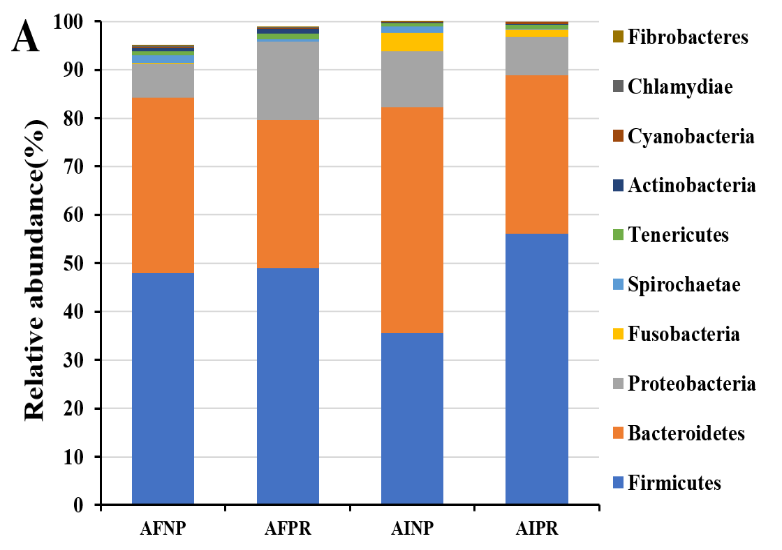 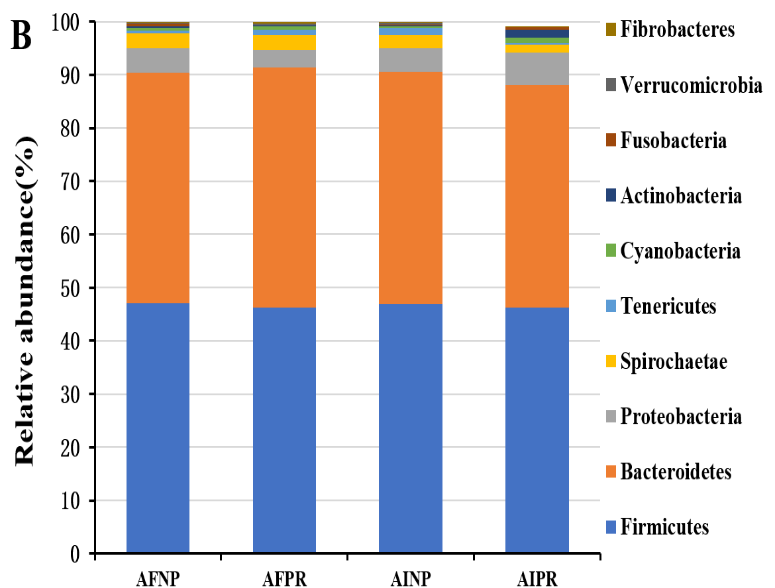 Phase/Trial days (d)Restriction phaseRestriction phaseRe-alimentation phaseRe-alimentation phasePhase/Trial days (d) d 0 to d 30 d 0 to d 30d 31 to d 65d 66 to d 104ItemsNP(AI/AF)PR(AI/AF)NPNPIngredients, %Corn60.2076.5071.7078.70Soybean meal (46.2%CP)19.0011.0025.0018.00Corn gluten meal2.00———Extruded full-fat soybean9.00———Whey powder3.003.00——Fish meal (64%CP)3.003.00——Soybean oil0.502.00——L-Lysine HCl (98%)0.170.71—0.10DL-Methionine—0.11——L-Threonine—0.28——L-Tryptophan—0.09——Dicalcium phosphate0.840.961.101.00Limestone0.890.950.800.80Salt0.400.400.400.40Vitamin- mineral premix1.0011.0011.0021.002Analyzed nutrient levels (%)Crude protein20.2813.9017.3515.16Lysine1.121.151.020.80Methionine0.560.610.610.50Threonine0.700.730.870.53Tryptophan0.230.230.210.16Calcium0.740.740.620.57Phosphorus0.570.540.530.49Calculated nutrient levels Metabolizable energy, Mcal/kg3.143.143.083.09Available phosphorus (%)0.360.360.310.30GenePrimer sequence （5'to3'）Product length（bp）GenBankIL-1F: GTTCTCTGAGAAATGGGAGC143NM_214055.1IL-1R: CTGGTCATCATCACAGAAGG143NM_214055.1IL-6F: AGCAAGGAGGTACTGGCAGA257NM_001252429.1IL-6R: GTGGTGGCTTTGTCTGGATT257NM_001252429.1TNF-F: CATGAGCACTGAGAGCATGA170NM_214022.1TNF-R: CGATAACTTCGAAGTGCAGT170NM_214022.1TLR-4F: CAGATAAGCGAGGCCGTCATT113NM_001293316.1TLR-4R: TTGCAGCCCACAAAAAGCA113NM_001293316.1ZO-1F: TGGTTCAGTGCCGCCTCCTG163XM_021098896.1ZO-1R: CACGGTGTGACCATCCTCATCTTC163XM_021098896.1OccludinF: GAGTACATGGCTGCTGCTGA173NM_001163647.2OccludinR: AACAAGGTGGCCTCTGTCTC173NM_001163647.2β-actinF: ATGCTTCTAGGCGGACTGT211AY550069β-actinR: CCATCCAACCG ACTGCT211AY550069ItemsTrial daysAFAFAIAISEMP-valueP-valueP-valueItemsTrial daysNPPRNPPRSEMPAP×AACE1Day 30636.04532.09477.86412.9021.7860.0860.0130.666Day 104738.14748.03758.91748.5215.2970.9940.7530.747Chao12Day 30650.28561.94491.23401.8023.7420.0930.0100.964Day 104749.99768.04773.64760.8016.3590.9380.8070.647Simpson3Day 300.040.070.080.080.0040.0900.0240.123Day 1040.020.020.020.020.0020.7680.8970.615Shannon4Day 304.193.893.713.570.0690.1360.0260.600Day 1044.794.764.804.810.0550.9090.7840.838